	Radiation Control	 
	Private Bag X62	Enquiries: Admin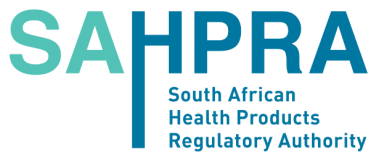 	BELLVILLE	: 021-957 7472 / 021-015 5511	7535	radionuclides@sahpra.org.za APPLICATION TO REGISTER AS AN INDUSTRIAL RADIOGRAPHERIN TERMS OF SECTION 3A OF THE HAZARDOUS SUBSTANCES ACT 15 OF 19731.  Surname:  .............................................................................................................	Phone: 	2.  First names:  .....................................................................................................	Cellphone: 	3.  Date of birth (dd-mm-yyyy):.....................................................................	ID No: 	4.  Postal Address: 	5.  SABS BIN No.: .................................................................................................	Email: 	6.  Educational qualifications (Attach certified copies of certificates/diplomas)Experience in the field of gamma radiography (Attach certified copies of post-qualification log sheets.)8.  Employer’s email  	Employer’s postal address .............................................................................................................................................................................................................................9.  I declare that all the information given above is true and correct:Download the current Radionuclides forms from www.sahpra.org.za (Health Products tab).Name of / School / Technicon / College / UniversityDateDateQualification obtainedName of / School / Technicon / College / UniversityFromToQualification obtainedEmployerPeriodPeriodRadionuclidesand activities usedUnder supervision of: (name of authorised Industrial Radiographer)EmployerFrom(mm/yy)To(mm/yy)Radionuclidesand activities usedUnder supervision of: (name of authorised Industrial Radiographer)Signature of applicant:Date:Name (Print legibly):Designation: